Занятие№3. Действия с дробями.1.сложение и вычитание: .  Для того чтобы сложить или вычесть две дроби, надо привести их к общему знаменателю и сложить или вычесть их числители.Следует особо обратить внимание :  Прим. ;      2.умножение дроби на число:  Для того чтобы умножить дробь на число, надо числитель этой дроби умножить на это число.  3.умножение дробей:  .   Чтобы умножить дробь на дробь, надо числитель умножить на числитель, а знаменатель умножить на знаменатель.4. деление дробей: Чтобы разделить дробь на дробь, надо перевернуть вторую дробь и заменить деление на умножение.5. перевод десятичной дроби в простую дробь: по принципу «что слышу – то пишу» Пример. 1,065 – одна целая шестьдесят пять тысячных:.6. перевод простой дроби в десятичную дробь:Для перевода надо поделить числитель на знаменатель в столбик.Пример.   перевести в десятичную дробь.        7. перевод неправильной дроби в правильную:       Прим.  .1. Вычислить: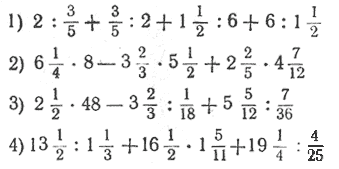 2. Вычислить: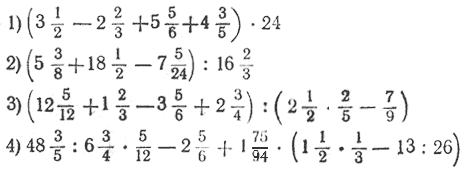 3.  Вычислить: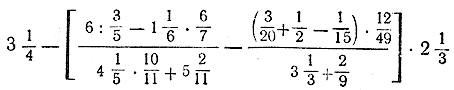 Домашнее задание:1.Вычислить: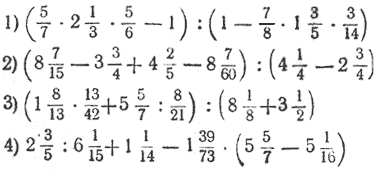 2. Вычислить: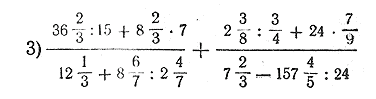 